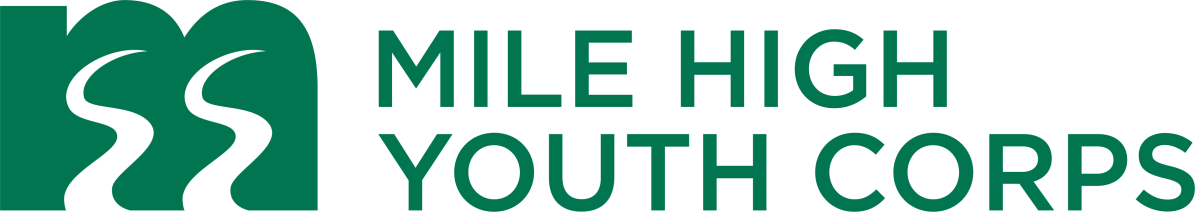 DOSP Income Qualifications(Denver Residents)CWCB Income Qualifications(Non-Denver Residents)Household Size                (# of people)Income Limit1$36,4202$49,3803$62,3404$75,3005$88,2606$100,4107$114,2108$127,140Household Size                (# of people)Income Limit1$37,8002$43,2003$48,6004$53,9405$58,2606$62,5807$89,2008$94,950